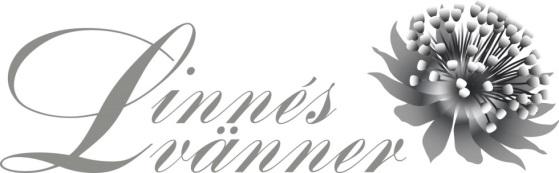 Kallelse till ÅrsmöteTid: torsdagen den 28 februari 2019 kl. 18.00Plats: Ekmansalen, EBC, Norbyvägen 14, UppsalaFöredragningslista:Årsmötet öppnasNärvarolistaVal av mötesordförandeVal av mötessekreterareGodkännande av föredragningslistaVal av två protokolljusterareFråga om årsmötet är stadgeenligt utlystStyrelsens verksamhetsberättelse för år 2018Ekonomisk berättelse för år 2018 Revisionsberättelse Fråga om ansvarsfrihet för 2018 års förvaltning Fastställande av årsavgiften för år 2020 Förslag till stadgeändring (2:a läsningen) Val av ordförande för år 2019 Val av styrelseledamöter för år 2019 Val av revisorer för år 2019 Val av valberedning för år 2019 Av styrelsen väckta förslag Förslag från enskilda medlemmar Övriga frågor Årsmötet avslutas